ПОСТАНОВЛЕНИЕпгт. Березово, кабинет  102  здания администрации Березовского района, 14.00 часов (сведения об участниках заседания указаны в протоколе).О результатах проведённой работы по выполнению п.1.1.1 поручения председателя Окружной комиссии  от   11.02.2015    (№01.09-исх-КДН-150)      в части обследований условий проживания несовершеннолетних в замещающих семьях, приёмных семьях, а также семьях опекунов и попечителей        Заслушав и обсудив информацию, комиссия отмечает, что во исполнение поручения Председателя комиссии по делам несовершеннолетних и защите их прав при Правительстве Ханты-Мансийского автономного округа – Югры от 11.02.2015 №01.09-Исх-КДН-150 и письма УМВД России по Ханты-Мансийскому автономному округу – Югре от 10.02.2015 №3/2-627, в целях обеспечения защиты прав и законных интересов детей, предупреждения и пресечения противоправных действий, совершаемых в отношении несовершеннолетних подопечных, Управлением опеки и попечительства администрации района с 25.02.2015 были организованы комплексные обследования условий проживания и воспитания несовершеннолетних подопечных в замещающих семьях с участием  специалистов отдела по делам несовершеннолетних и защите их прав администрации района, ОМВД России по Березовскому району, БУ ХМАО-Югры «КЦСОН «Альянс», БУ ХМАО-Югры «ЦСПСД «Росток».       Комплексные обследования условий проживания несовершеннолетних в семьях опекунов (попечителей) и приемных семьях  проведены в следующих населенных пунктах: пгт.Березово, где посещены  24 семьи, в которых воспитываются 44 подопечных, пгт.Игрим - 11 семей в отношении 20 подопечных, п.Ванзетур - 9 семей в отношении 28 подопечных, п.Саранпауль – 7 семей в отношении 8 подопечных.      Фактов совершения противоправных действий в отношении несовершеннолетних подопечных не выявлено.      В ходе комплексного обследования условий жизни несовершеннолетних подопечных  в п.Ванзетур выявлен один случай ненадлежащего исполнения опекуном  обязанностей по воспитанию несовершеннолетнего подопечного, 2003 года рождения, в связи с употреблением законным представителем спиртных напитков. В отношении опекуна составлен административный протокол по ч.1 ст.5.35 КоАП РФ.  В настоящее время обстановка в семье  нормализовалась, опекун прошел курс лечения от алкогольной зависимости, информация о неблагоприятных условиях в семье в адрес органа опеки и попечительства не поступала.На основании выше изложенного, Комиссия постановляет:Информацию  Управления опеки и попечительства  администрации Березовского района принять к сведению.Срок: 23 апреля 2015 года.Отделу по делам несовершеннолетних и защите их прав администрации Березовского района информацию о выполнении поручения № 01.09-Исх-КДН-150 направить в Окружную комиссию по делам несовершеннолетних и защите их прав.Срок: до  01 мая 2015 года.Председатель комиссии                              	                          И.В. Чечеткина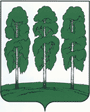 Администрация Березовского районаТЕРРИТОРИАЛЬНАЯ КОМИССИЯ ПО ДЕЛАМ НЕСОВЕРШЕННОЛЕТНИХ И ЗАЩИТЕ ИХ ПРАВ628140,ул. Астраханцева, 54, пгт. Березово, Ханты-Мансийский автономный округ - Югра, Тюменская область Тел.(34674) 2-12-68 Факс.(34674) 2-18-71   23 апреля 2015 года                                                                              №26